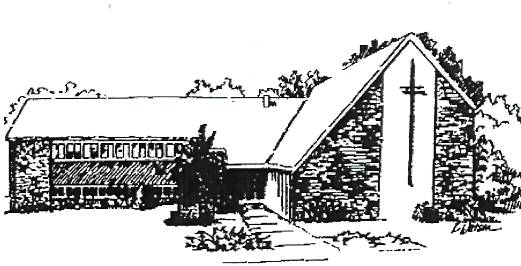 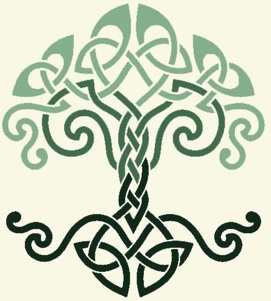 Council Meeting Minutes						September 2016Council for Immanuel Lutheran Church met on September 1 with the following persons in attendance.  Pastor Ann Sundberg, Robyn Baquet, Sharon Thurlow, Barb Landen ,Chelsea Holt,  Karen Rupp, Karleen Gramberg and Laurie Schmidt. Absent were Denise James, Tru Thorn, Yvonne Moody, and Julie Duncan.Devotions consisted of talking about Chapter 8 the book that council is reading and Acts 10.There were no minutes for the August meeting.Treasurers Report was approved as presented with a motion from Karleen and a second by Karen. New business included setting up chairs for the funeral of Jerry Johnson. Clean up after the service for Wednesday School. September 11 is God's Work Our Hands. A secretary has been hired. . ServPastor's Report Met with families of perspective confirmation .Taught adult Christian education. Served lunch at Closer to Home. Attended Panhandle cluster retreat.Grounds:  Scheduling an outdoor workday is to be scheduled. Tentative date is October 2.  A list will be prepared of the chores that need to be doneEducation: orientation for parents for Wednesday School.  Teacher are expected to be  Lisa Briggs, Chelsea Holt, Stacy Larson, Trista Schell and Troy.  Bev will be teaching the confirmation kids as will Pastor. Evangelism: Pastor met with Courtney. Set up the Campus Ministry schedule. Fellowship Move in day at Chadron State. Tentative date for Fall Feast is November 13th.Social Ministry:  Shepard's Pantry served 39 adults and 25 children in August.  THe church will serve Closer to Home on September 19th and October 17th. Worship:  We are switching to setting three.  No more flipping between hymnals.Stewardship:  Book group met 2 times to discuss "Enough".  Stephanie Cogdill gave a temple talk and Karen Rupp gave one also.Looking to have a noisy during church service for the children. Council/Congregation Retreat at Camp Norwesca, Saturday, October 15Pastor Ann, Laurie Schmidt, Karen Rupp and I attended the Transformational Ministry Training held in Alliance on Friday, Sept 16th and Saturday, Sept 17th. Wow! Talk about perfect timing! Our council has been studying the Book of Acts and exploring what God’s Mission is for our church. And this training reinforced that we are on the right track and clarified our next steps. We are thrilled that Rev. Steve Meysing,, Assistant to the Bishop, has agreed to facilitate exploring the topic of “What is God’s Mission for Our Church” with us. We all have questions about our purpose in life, and our collective purpose of our congregation. Understanding what God’s Mission is, helps us define who we are and what we want to be. And knowing our purpose and mission will guide us in making decisions about how we go about doing God’s work. God’s Work, Our Hands! Please join us for a congregational retreat on Saturday, October 15th from 8:30 am to 3:00 pm at Camp Norwesca. Come hear Steve Messing lead us in exploring God’s Mission for Our Church. It will be transformational! – Robyn Baquet *(See page 4 to indicate your attendance)*StewardshipDear Brothers and Sisters in Christ,Summer comes to an end and we move into fall, a season of dramatic transformation as leaves change color and fall from their branches, temperatures drop and hours of daylight decrease.  This is often a time we reap the harvest of the labors of spring and summer and prepare for winter.It is also a time we examine where we are and look to determine where we want to be.  We’ll be sending out letters asking you to consider opportunities to share in the ministries of our congregation.  To set the tone and prepare our hearts and minds to prayerfully consider what we can do as individuals, as family units and as a congregation, I share in part our presiding Bishop Eaton’s message in Stories of Faith In Action.’“It was an inconsequential gift – two small coins – yet to the widow, it was everything. Observing the faithful widow and the rich as they shared their offerings, Jesus said to his disciples, ‘Truly I tell you, this poor woman has put in more than all those who are contributing to the treasury. For all of them has contributed out their abundance, but she out of her poverty has put in e everything she had, all she had to live on.’ (Mark 12:43-44)What a remarkable story. Every time I read this passage I’m astonished by the widow’s generosity. And every Sunday when we worship as a faith community and offering plates are passed in ELCA congregations across the country, I am inspired by members who give lavishly and lovingly to do God’s work. Thank you for your faithfulness!Their offering and your offering matter. Combined with gifts from other ELCA members your offering strengthens and extends the ministry of your congregation, your synod, and the wider ministry of this church…Jesus calls us to steward our time, talents and treasures to share the good news with a world that is longing to hear it. He cared and still cares about what we give.”You many have noticed in our monthly Gracevine financial report a negative monthly bottom line.  Our giving, as generous as it is, is not matching outgo…so to have a “balanced” budget” we need to increase giving, do some additional fundraising, or decrease expenses.  Please consider and offer your suggestions as to how we can reverse the shortfall trend. Looking ahead to a new year, think about how we can live into our mission, as that is what our budget reflects – our mission .Again, thank you for all you do. Please consider volunteering to join the Stewardship Committee – just speak to Karen Rupp, Jeanine Mohr or Pastor Ann,Peace and Blessings, Karen Rupp, Stewardship Chair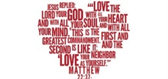 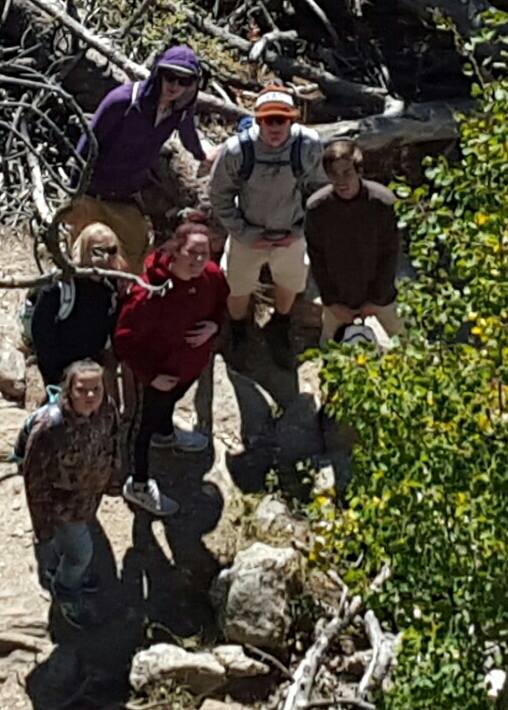 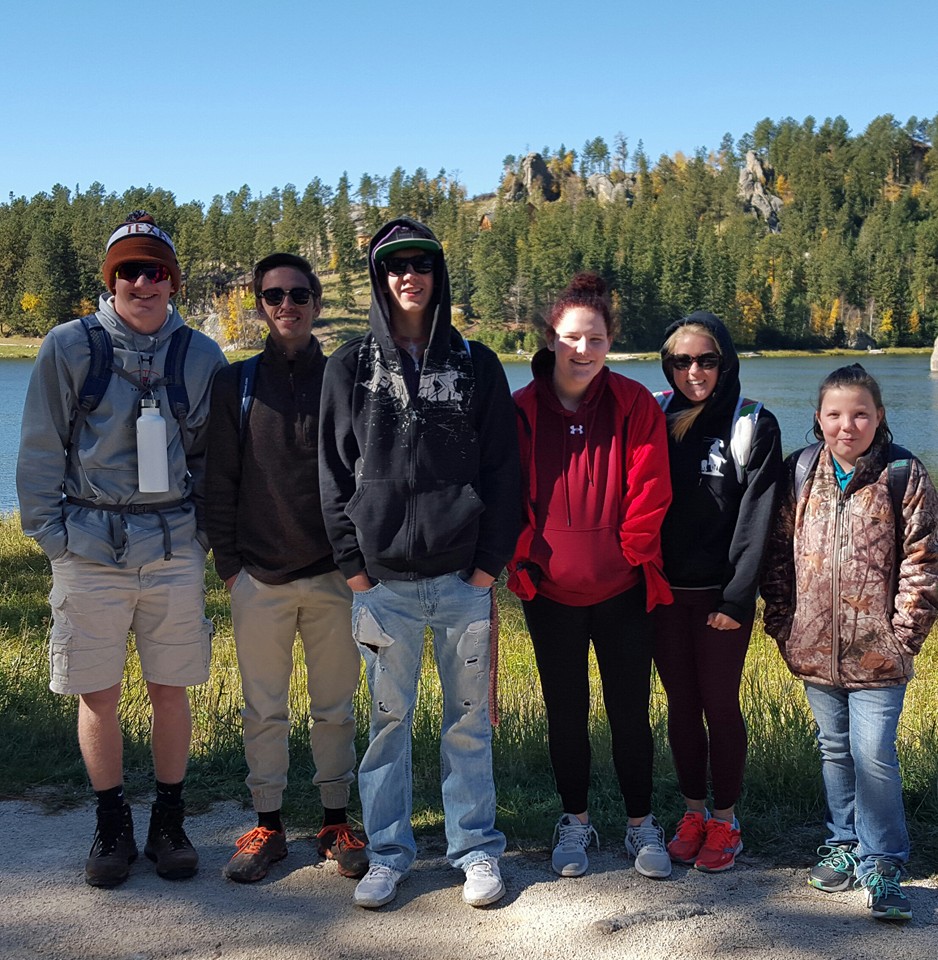 Baby Shower for Tyleigh MaeCome congratulate Haleigh and help welcome her sweet angel!Sunday October 9th, 2016 2:00-4:00 pmImmanuel Lutheran Church 747 Ann Street, ChadronRegistered at Wal-Mart and TargetFeeding the CommunityWe are scheduled to serve at Closer to Home on Monday, October 17.   Sign-up sheets will be posted on the kitchen door.  We served 27 meals in September. Thanks to all who have volunteered to serve and who have provided food.  When we feed our hungry neighbors, we serve Jesus Christ himself.The next Campus Ministry supper will be Sunday, October 9.  Thank you to Denise James and Lucinda Mays for providing supper.Fall Feast Coming UpFall is upon us! Now it is time to plan our annual Fall Feast, to be held on November 13.  This is a big event for our church as we offer a wonderful "pre-Thanksgiving meal open to all. In order to do this we need help from everyone! Please check the kitchen door to sign up. Help of all kinds is needed and I thank you in advance for your willingness and generosity.  -Karleen Gramberg, Hospitality Chair Kit Watson/ Whitney Tewahade Art Exhibit				What:*Exhibit-October 6-30, 2016					*Reception- Thursday October6th 5-7 p.m.  FREE and open to everyone!				Where: West Nebraska Arts Center 106 East 18th St. Scottsbluff, NE 89361				When: Gallery hours- Tues.-fri, 9 am - 5pm … Sat. & Sun. 1 - 5pm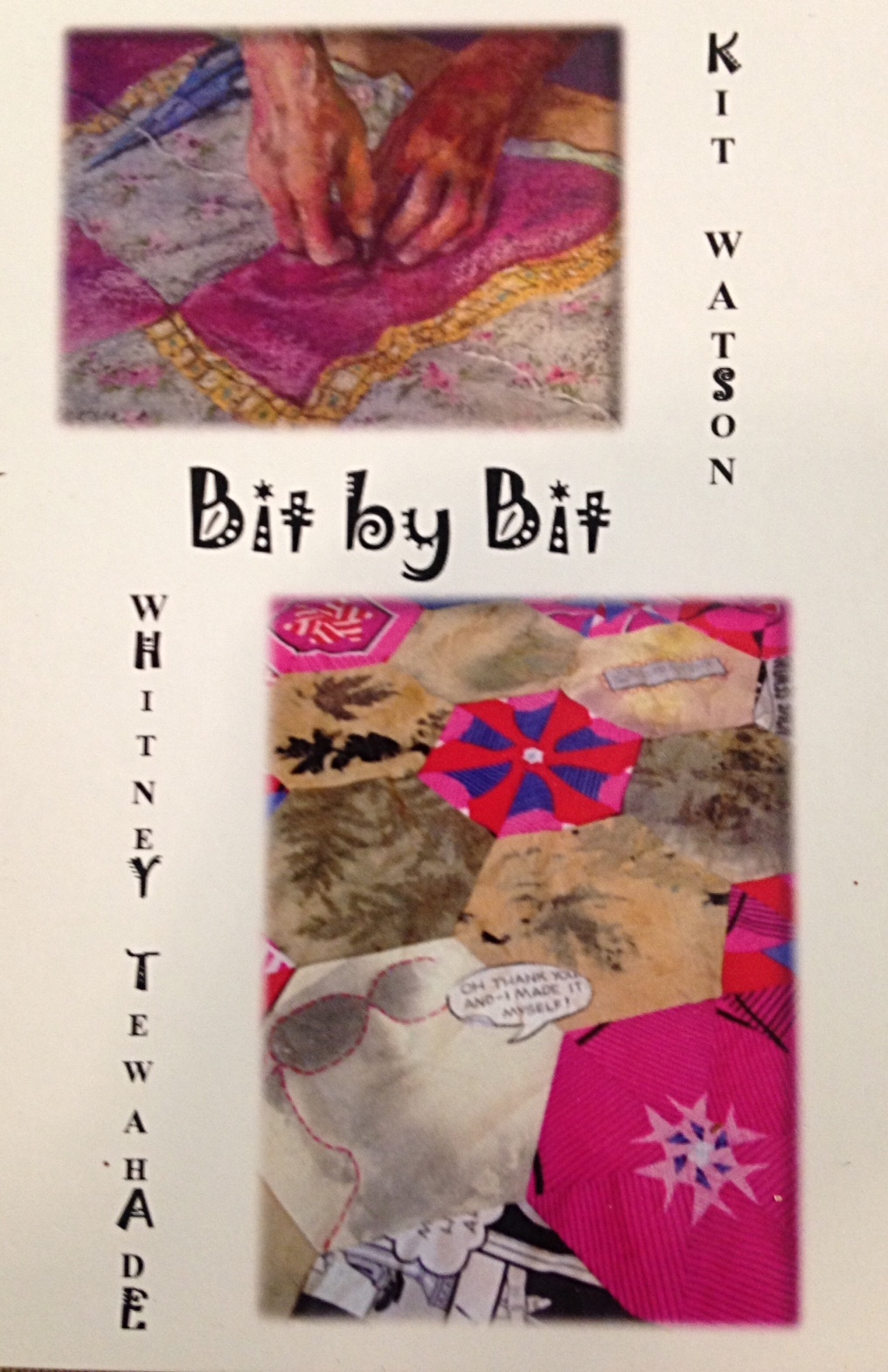 